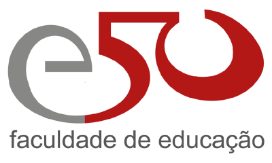 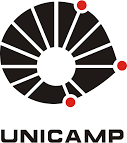 Campinas, SP, _____ / _____ / ______ TERMO DE RECEBIMENTO DE DOAÇÕESDeclaro recebimento, por meio de DOAÇÃO, do (a) _____________________________________ ___________________________________________________, email ___________________________ dos itens bibliográficos (qtde de títulos: ______, qtde de exemplares: ______). Os materiais recebidos serão avaliados pela equipe da Biblioteca Joel Martins, que deverá observar as condições de conservação e de pertinência de conteúdo. Uma vez adequados a conservação e pertinência, o material será incorporado às coleções da Biblioteca, caso contrário, a equipe encaminhará a publicação para bibliotecas da UNICAMP ou externas, além da comunidade discente ou docente que tenha interesse nas mesmas.As informações pessoais são protegidas nos termos da LGPD (Lei geral de proteção de dados – n. 13709/2018).___________________________________________________Nome do funcionário (Biblioteca – FE)De acordo:	___________________________________________________Nome do(a) doador(a) por extenso___________________________________________________Assinatura do(a) doador(a) 	